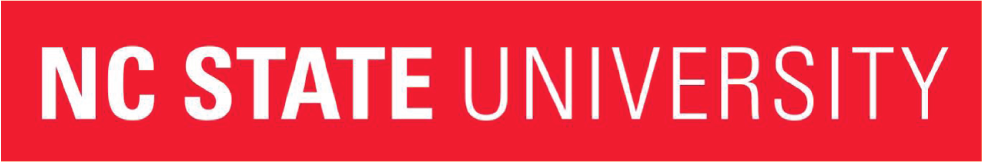 2017 YOUNG AND TEEN WRITERS’ WORKSHOPS2017 FINANCIAL ASSISTANCE REQUEST FORMDeadline: June 1, 2017DIRECTIONSIn order to be considered for financial assistance, you must also complete the Young or Teen Writers’ Workshop application that can be found online and submit this Request Form with the application. The application can be found at: english.chass.ncsu.edu/youngwriters/DEADLINEAll financial assistance requests and materials must be postmarked or emailed by June 1, 2017. Financial assistance notification will be sent out by the end of May. Financial assistance recipients who are offered a spot in the Writers’ Workshop are required to complete the waivers and pay the remaining tuition balance by June 25, 2017.FINANCIAL ASSISTANCE AWARDSWe are not able to provide full scholarships to the Writers’ Workshops. Financial assistance awards cover a portion of tuition. Notification of financial assistance award will be sent out via email. The balance of the tuition must be postmarked by June 25, 2017. Checks can be made payable to either “NCSU – Young Writers’ Workshop” or “NCSU – Teen Writers’ Workshop.” Checks should be mailed to: William K. Lawrence, c/o Young & Teen Writers’ Workshops, Department of English, Campus Box 8105, NC State University, Raleigh NC 27695.PLEASE TYPE OR PRINT CLEARLY:Student Name ______________________________________Primary Parent/Guardian Name(s) _________________________________________Street Address ________________________________________________________City ________________________  State _______  Zip _______ County ___________Home Phone (____) ____ - _______		Work Phone (____) ____ - _______Parent/Guardian Email(s) ________________________________________________Workshop you are applying for (check one): ____ Young Writers     ____ Teen WritersREQUIRED ATTACHMENTSTo be completed by the Parent/Guardian:Please attach a signed letter stating the circumstances surrounding your financial need. Please include how much your family is able to contribute to your child’s Workshop tuition. Be sure to inform us if your child is enrolled in the Free & Reduced Lunch program at school.To be completed by the Student:Please attach a signed letter telling us why you would be a good candidate for receiving a financial assistance scholarship to the Writers’ Workshop. Let us know about your interest in writing. What motivates you to apply to this program? What are you looking forward to? What are your goals? Let us know why you want to come to the workshop, and how you think you would benefit from participating in this experience.*Completed form and both letters must be submitted in order to be considered for financial assistance.Mail to:Dr. William K. Lawrencec/o Young & Teen Writers’ WorkshopDepartment of EnglishCampus Box 8105NC State UniversityRaleigh NC 27695Questions? E-mail wklawren@ncsu.edu